PERÚ MAJESTUOSO08 DÍAS / 07 NOCHESLIMA, CUSCO, VALLE SAGRADO, MACHU PICCHU, PUNO Y LAGO TITICACA.SALIDAS: DIARIAS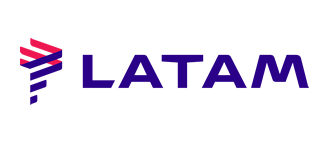 ITINERARIODÍA 01:	MÉXICO – LIMA Salida en vuelo regular con destino la ciudad de Lima. Una ciudad que siempre te recibirá con los brazos abiertos y que vive donde el pasado se mezcla con el presente. En ella los palacios, monasterios y conventos coloniales coexisten en asombrosa armonía con modernas edificaciones y milenarias pirámides precolombinas. Ya sea en el zaguán de una antigua casona o en la profundidad de una impactante catacumba, Lima, la Ciudad de los Reyes y Capital Gastronómica de América, te espera para deslumbrarte con su magia y embriagarte con su sabor. Al llegar al aeropuerto, un anfitrión lo recibirá y asistirá en su traslado al hotel. Hospedaje en Lima.  DÍA 02:	LIMA – TOUR LIMA COLONIAL Y MODERNADesayuno. El Tour de Lima Colonial incluye un deslumbrador paseo por la Plaza de Armas que, enmarcada por su bella Catedral y por los palacios Arzobispal, de Gobierno y Municipal, te transportará al pasado con sólo pisar uno de sus escalones. Luego visitaremos una obra maestra de la arquitectura colonial: el Convento de San Francisco con sus famosas Catacumbas. Proseguiremos con la Lima Moderna y sus hermosos barrios turísticos de San Isidro y Miraflores, desde los cuales podrás fotografiar increíbles vistas del Océano Pacífico y de los acantilados de la Costa Verde. Hospedaje en Lima.DÍA 03:	LIMA – CUSCO CON LA VISITA A LA CIUDAD DE CUSCO Y RUINAS ALEDAÑASDesayuno. Después de un corto y espectacular vuelo a través de los andes nevados se llega a la que fue la capital del Imperio inca y una de las ciudades más importantes del Virreinato del Perú. Declarada Patrimonio de la Humanidad por la UNESCO, suele ser denominada, debido a la gran cantidad de monumentos que posee, como la "Roma de América". A su llegada, un anfitrión lo recibirá y lo asistirá en su traslado al hotel y a registrarse.TOUR DE CUSCO Y RUINAS CERCANASPor la tarde se realizará el tour de Cusco y Ruinas Cercanas. Los visitantes se encuentran emocionados al recorrer por la antigua capital del Imperio Inca, una admirable combinación de arquitectura inca y colonial. El tour visita los atractivos más importantes como la Catedral, la Plaza de Armas y Koricancha el "Templo del Sol". La visita a la ciudad más antigua continuamente habitada en el hemisferio occidental también incluye Kenko, Puca Pucara, Tambomachay y la fortaleza de Sacsayhuaman, un imponente ejemplo de la arquitectura militar Inca. DÍA 04:	CUSCO – VALLE SAGRADO – CUSCO Desayuno. Viajaremos por las fértiles campiñas hasta arribar al colonial pueblo de Pisac (Diario). Un mercado colorido y de abundantes maravillas se presentará ante tus ojos, donde tendrás la oportunidad de observar y comprar la más variada artesanía y joyería cuzqueña. Después de almorzar, nuestro tour continúa hacia Ollantaytambo, una antigua fortaleza inca compuesta por numerosos templos y terrazas que se elevan majestuosamente sobre el valle. Hospedaje en Cusco.DÍA 05:	CUSCO – MACHU PICCHU - CUSCODesayuno. Traslado a la estación del tren para iniciar nuestro viaje a la ciudad perdida de los Incas, Machu Picchu. Esta impresionante y colosal ciudadela constituye uno de los más importantes atractivos turísticos de Cusco. 400 años escondida por las montañas y la selva tropical, fue descubierta en 1911 por el explorador norteamericano Hiram Bingham. Empezamos la mañana llegando a ella por tren. Machu Picchu, centro de culto y observación astronómica a la vez el refugio privado del Inca Pachacútec, consta de dos grandes áreas, una agrícola y otra urbana, donde se destacan los templos, plazas y mausoleos reales construidos con exquisita perfección. Hospedaje en Cusco.Opcionales de almuerzos para la excursión a Machu Picchu:Sanctuary Lodge: US$ 39.00Café Inkaterra: US$ 23.00El Mapi: US$ 19.00SUNO Machu Picchu Restaurant: US$ 20.00**Precio por persona expresado en dólares americanos**DÍA 06:	CUSCO – PUNO Desayuno. Traslado a la estación del bus para iniciar el viaje a la ciudad de Puno, el suave descenso es impresionante. En la primera mitad del viaje podrán apreciar a las vicuñas, alpacas y otros auquénidos dentro de la espectacular vista que nos ofrecen los hermosos paisajes andinos. Luego llega la magnífica presencia de los Andes, bordeando los profundos valles por donde pasa el río Huatanay. A la llegada, un anfitrión lo recibirá y lo asistirá en su traslado y registro en el hotel. Hospedaje en Puno.DÍA 07:	PUNO – ISLAS DE UROS Y TAQUILEDesayuno. Expedición a la isla de los Uros, una sorprendente comunidad indígena que vive en medio del Lago Titikaka sobre asombrosas islas flotantes hechas por ellos mismos. Durante medio día podrás apreciar su cultura, visitar sus hogares y deslumbrarte con su habilidad para tejer la totora. Almuerzo tipo picnic, luego visitaremos a una comunidad detenida en el tiempo, conocida también como "la Isla de los Tejedores", es impensable pasar por Taquile sin por lo menos observar el arte y color de sus famosos telares y prendas de vestir que muestran diseños relacionados con su vida diaria. Hospedaje en Puno.DÍA 08:	PUNO – LIMA – MÉXICODesayuno en el hotel si el tiempo lo permite. Traslado al aeropuerto para tomar el vuelo con destino a Lima y de ahí tomar el vuelo de conexión a la Ciudad de México.-------------------------------------------------------------------------------------------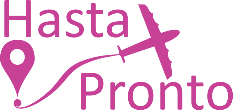 TARIFASTREN ECONOMICO “EXPEDITION”IMPUESTOS  TREN DE PRIMERA CLASE “VISTADOME”IMPUESTOS 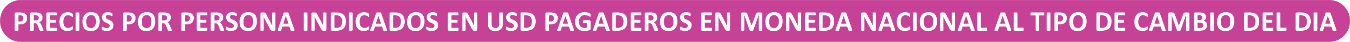 Precios vigentes hasta el 20/Diciembre/2023, sujeto a disponibilidad.– Precios no aplican en temporada alta, navidad, año nuevo y eventos especiales.– Consultar tarifa de infante.– Consultar tarifa de menor.– Mínimo 2 pasajeros viajando juntos.
– Tarifas validas con pre compra de 21 días. 
– Los precios cambian constantemente, así que te sugerimos la verificación de estos, y no utilizar este documento como definitivo.HOTELES PREVISTOS Lista de hoteles más utilizados. Los pasajeros pueden ser alojados en hoteles descritos o similares de igual categoría.INCLUYE● Boleto de avión redondo en clase turista México – Lima – México.● Vuelo interno Lima – Cusco.● Vuelo interno Puno – Lima. ● 02 noche de alojamiento en Lima en hotel de categoría elegida con desayunos.● 03 noches de alojamiento en Cusco en hotel de categoría elegida con desayunos. ● 02 noche de alojamiento en Puno en hotel de categoría elegida con desayunos.● Traslados en servicio regular aeropuerto - hotel - aeropuerto.  ● Excursiones y visitas indicadas en el itinerario. ● En la excursión a Machu Picchu se reservará el tren de acuerdo a la categoría elegido Expedition o Vistadome.● Régimen alimenticio de acuerdo a itinerario.● Manejo del equipaje en hoteles, aeropuertos, puertos, estaciones de bus y de tren. ● Servicios de trasladistas y de guías certificados por el Ministerio de Comercio y Turismo. ● Todos los traslados a hoteles, aeropuertos, puertos, estaciones de bus y estaciones de tren necesarios para la operación del itinerario. ● Todas las entradas o ingresos a lugares a visitar según el itinerario. ● Todos los boletos de tren o de bus o de botes necesarios para la operación del itinerario. ● Cargos por servicios en hoteles. Visitantes extranjeros están exonerados del impuesto IGV.● Kit de bienvenida incluyendo consejos, mapas y lista de restaurantes sugeridos. ● Servicio al viajero con teléfonos de emergencia disponibles las 24 horas del día. ● Seguro de Asistencia para pasajeros hasta 69 años.● Documentos de viaje de entregan en formato digital.NO INCLUYE● La excursión en Machu Picchu no incluye almuerzo. ● Gastos personales como llamadas telefónicas, lavandería, extras en hoteles, etc. ● Propinas a trasladistas, guías, meseros y trabajadores de hoteles. ● Servicios no indicados en el itinerario.● Impuestos aéreos. 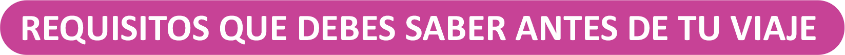 Los pasajeros deberán llenar previamente la Declaración Jurada de Salud https://e-notificacion.migraciones.gob.pe/dj-salud/ dentro de las 72 horas anteriores al viaje.RESTRICCIONES EN SU EQUIPAJE EN CUSCORecomendaciones sobre su equipaje a Machu Picchu y al Valle Sagrado Equipaje de mano en el tren a Machu Picchu. El peso no debe de exceder los 5 kilos o 11 libras, y su tamaño no debe de ser mayor a 1.57 cm. o 62 pulgadas.Los pasajeros que van a tomar el “Camino Inca” están exonerados de esta restricción.Pernocte en Machu Picchu o en el Valle SagradoLes recordamos que si van a pernoctar en Machu Picchu o en el Valle Sagrado antes de continuar a Machu Picchu; es mejor dejar su equipaje principal en su hotel en Cusco y llevar solo lo necesario al Valle Sagrado y a Machu Picchu.También puede optar por contratar el “servicio de traslado de equipaje” del Valle Sagrado a Cusco o viceversa, por $30usd aproximadamente de 1 a 3 maletas.CATEGORIA TRIPLEDOBLESENCILLO3*$1,565$1,565$2,0094*$1,619$1,619$2,1355*$2,065$2,065$2,805Impuestos Aéreos$450CATEGORIA TRIPLEDOBLESENCILLO3*$1,605$1,605$2,0494*$1,659$1,659$2,1705*$2,105$2,105$2,845Impuestos Aéreos$450CIUDAD3*4*5*LIMAArawi Miraflores ExpressArawi Miraflores PrimeIberostar Selection MirafloresCUSCOTerra Andina Colonial MansionXima Cusco HotelAranwa Cusco BoutiquePUNOCasona Plaza Hotel PunoJose Antonio PunoGHL Hotel Lago Titicaca